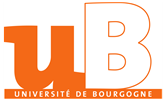 Objet : élections aux Conseils de composantes de l'Université de Bourgogne 2022LISTE DE CANDIDATS IUT DIJON-AUXERRE - COLLEGE A DES PROFESSEURS ET PERSONNELS ASSIMILESIUT DIJON-AUXERRE - Collège A des professeurs et personnels assimilésIUT DIJON-AUXERRE - Collège A des professeurs et personnels assimilésIUT DIJON-AUXERRE - Collège A des professeurs et personnels assimilésIUT DIJON-AUXERRE - Collège A des professeurs et personnels assimilésParité, Apprentissage, RecherchePour un IUT de qualitéAvenir IUTL'Humain au cœur de nos métiers avec un lien formation / recherche fort1. M. CHRISTOPHE NICOLLE2. M. FRANCK MARZANI1. Mme FAN YANG SONG2. M. TONY MONTESIN1. M. CHRISTOPHE CRUZ2. M. HOCINE CHERIFI1. M. PHILIPPE GARNIER2. Mme NATHALIE BERTRAND3. M. FREDERIC DEBEAUFORT